Список депутатов Совета Елабужского муниципального района четвертого созываСписок депутатов Совета Елабужского муниципального района четвертого созываСписок депутатов Совета Елабужского муниципального района четвертого созываСписок депутатов Совета Елабужского муниципального района четвертого созываСписок депутатов Совета Елабужского муниципального района четвертого созыва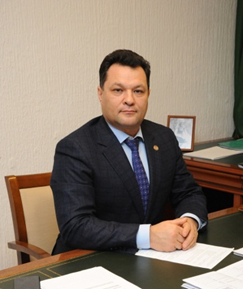 НуриевРустем МидхатовичЕлабужский одномандатный избирательный округ №4Глава Елабужского муниципального района,  Мэр города ЕлабугаЗакиевМарс МагшуковичЕлабужский одномандатный избирательный округ №9Председатель профкома НГДУ «Прикамнефть»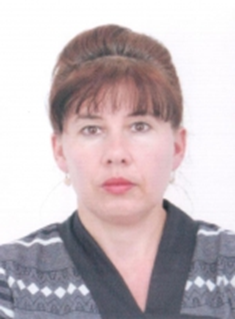 МингалееваРазима ТимерхановнаДепутат избирательного  округа №4  Альметьевского сельского поселенияГлаваАльметьевского сельского поселенияЕлабужского муниципального района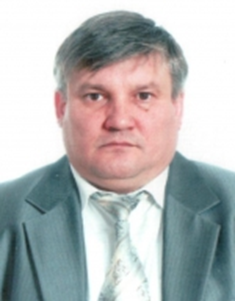 ФазлиахметовРавиль ГалиахметовичДепутат избирательного  округа №6 Альметьевского сельского поселенияГенеральный директор ОАО«Елабужский мясоконсервный комбинат»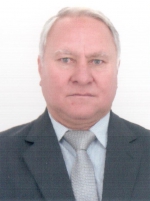 КусаевНиколай ВарламовичДепутат избирательного  округа №8 Бехтеревского сельского поселенияГлаваБехтеревскогосельскогопоселения Елабужского муниципального районаУржумцевВладимир ВалентиновичДепутат избирательного  округа №3 Бехтеревского сельского поселенияДиректор филиала ОАО «Сетевая компания» «Елабужские электрические сети»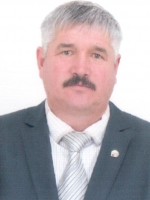 МашановАлександрИльичИзбирательный округ №3 СоветаБольшееловскогосельского поселенияГлаваБольшееловскогосельского поселения Елабужского муниципального районаМардановРамиль ИльясовичДепутат избирательного  округа №6  Большееловского сельского поселенияДиректор ГБОУ "ЕЛАБУЖСКАЯ ШКОЛА-ИНТЕРНАТ ДЛЯ ДЕТЕЙ С ОГРАНИЧЕННЫМИ ВОЗМОЖНОСТЯМИ ЗДОРОВЬЯ"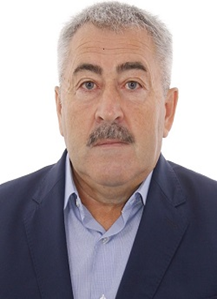 ГалявовМагсум МахмутовичДепутат избирательного  округа №2  Большекачкинского сельского поселенияГлава   Большекачкинского сельского поселения Елабужского муниципального районаСабуровСирень ИльгизовичДепутат избирательного  округа №5  Большекачкинского сельского поселенияЗаместитель генерального директора по правовым, имущественным и общим вопросам АО «ПО ЕлАЗ»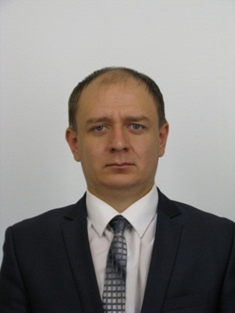 МельниковНиколай ИвановичДепутат избирательного  округа № 7 Большешурнякского сельского поселенияГлаваБольшешурнякскогосельского поселения Елабужского муниципального районаХалиловСергей АбдулаевичДепутат избирательного  округа № 6 Большешурнякского сельского поселенияАдвокатЗеленовскийСергей АлександровичДепутат избирательного  округа №3  Костенеевского сельского поселенияГлаваБольшекачкинскогосельского поселения Елабужского муниципального района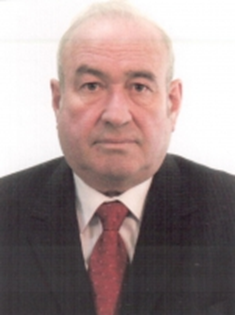 ШигаповРустам ЗияфовичДепутат избирательного  округа №8  Костенеевского сельского поселенияПенсионерЗариповаЛариса ИвановнаДепутат избирательного  округа №5 Лекаревского сельского поселенияГлава  Лекаревского сельского поселения Елабужского муниципального районаКолпаковОлег ЕвгеньевичДепутат избирательного  округа №4 Лекаревского сельского поселенияЗаместитель главы Елабужского муниципального района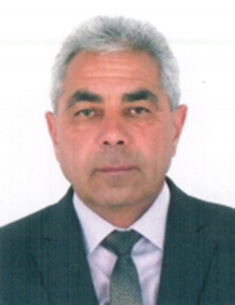 ЗакировФаиз ФайзрахмановичДепутат избирательного  округа №7  Мортовского сельского поселенияГлава Мортовского сельского поселения Елабужского муниципального районаМерзонЕлена ЕфимовнаДепутат избирательного  округа №4 Мортовского сельского поселенияДиректор Елабужского института Казанского (Приволжского) федерального университета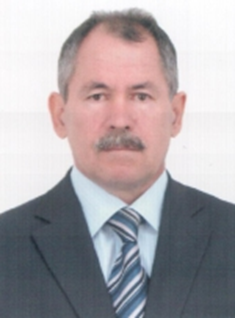 ГаделшинИлдар РавиловичДепутат избирательного  округа №7  Мурзихинского сельского поселенияГлава Мурзихинского сельского поселения Елабужского муниципального района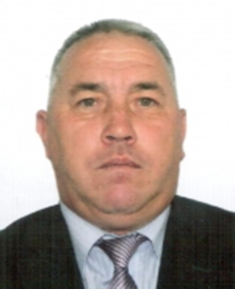 НурмиевАзат ХазиахметовичДепутат избирательного  округа №4  Мурзихинского сельского поселенияНачальник эксплуатационно-производственного управления «Елабугагаз».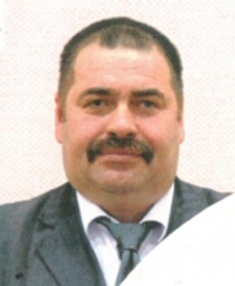 ХамаевАйдар МутигулловичДепутат избирательного  округа №5 Поспеловского  сельского поселенияГлава Поспеловского сельского поселения Елабужского муниципального районаРуденкоГульзада РакиповнаДепутат избирательного  округа №3 Поспеловского  сельского поселенияГенеральный директор Елабужского государственного историко-архитектурного и художественного музея-заповедника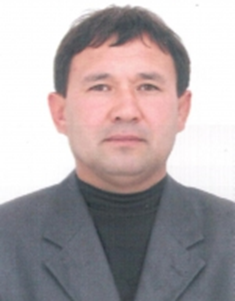 БахметовАркадий БорисовичДепутат избирательного  округа №1  Старокуклюкского сельского поселенияГлава  Старокуклюкского сельского поселения Елабужского муниципального района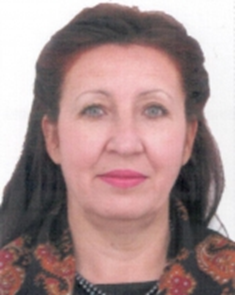 СоколоваСветлана ВильевнаДепутат избирательного  округа №2  Старокуклюкского сельского поселенияДиректор  ГАОУСПО «Елабужский политехнический колледж»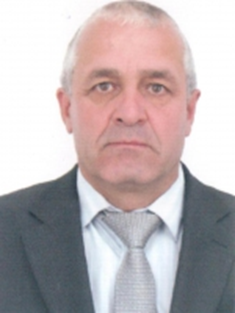 ЮнусовРенат ГабдулбаровичДепутат избирательного  округа №1  Староюрашского сельского поселенияГлава  Староюрашского сельского поселения Елабужского муниципального районаПурийЯрослав МихайловичДепутат избирательного  округа №3  Староюрашского сельского поселенияГенеральный  директор ЗАО «Елабужский пищекомбинат»ПраздниковаГалина НиколаевнаДепутат избирательного  округа №3  Танайского сельского поселенияГлава  Танайского сельского поселения Елабужского муниципального района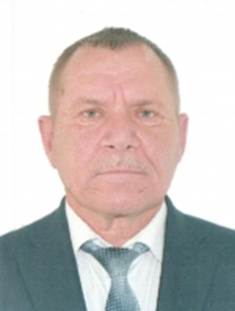 МакаровПетр АлексеевичДепутат избирательного  округа №1   Танайского сельского поселенияЗаместитель директора МАУ «ДСС»ХадиуллинРустам АмировичДепутат избирательного  округа №1  Татарско-Дюм-Дюмского сельского поселенияГлава  Татарско-Дюм-Дюмского сельского поселения Елабужского муниципального района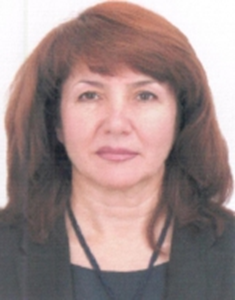 СунгатуллинаЗульфия ХафизовнаДепутат избирательного  округа №4  Татарско-Дюм-Дюмского сельского поселенияЗаместитель директора санатория «Ижминводы»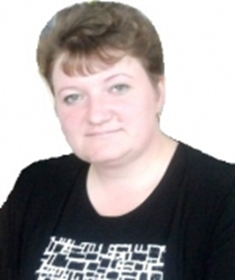 КозыреваОльга ВладимировнаДепутат  избирательного  округа №5  Яковлевского сельского поселенияГлава  Яковлевского сельского поселения Елабужского муниципального района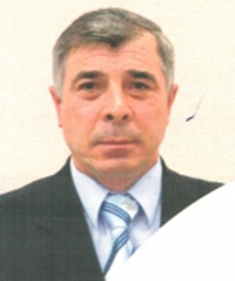 ЗариповРивал ИсмагиловичДепутат  избирательного  округа №3  Яковлевского сельского поселенияПенсионер 